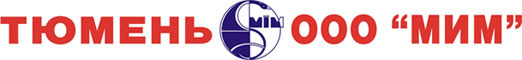 Шпатель для языка двухсторонний полимерный, изогнутый, однократного применения, стерильный по ТУ 9393-013-273800-60-2011РУ № ФРС 2011/11272 № п/пНаименование товараХарактеристика товара1Шпатель для языкаШпатель для языка двухсторонний, полимерный, изогнутый однократного применения – предназначен для оттеснения языка при осмотре, а также для взятия соскоба со слизистой ротовой полости.Шпатель для языка изготовлен из медицинского полистирола, разрешенного к применению в медицинской практике. Шпатель медицинский стерильный изогнутый обладает высокой жесткостью и устойчивостью к излому, за счет "волнового" изгиба позволяет значительно увеличить зону осмотра полости рта пациента, т.к. палец медицинского работника, прижимающий шпатель располагается ниже, чем при аналогичной процедуре при прямом шпателе. Индивидуальная потребительская упаковка – блистер.
Транспортная упаковка – 600 шт./короб Стерильный, апирогенный, нетоксичный.Срок годности 3 года